Прайс - лист СухоцветыОпт от 5 000 грн.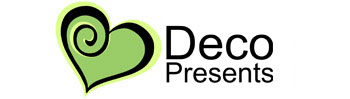 Деко ПрезентсУкраина, г. Днепр, ул. Набережная заводская, 82(096) 327-30-78, (050) 453- 46-63 (Вайбер)https://opt.deco-presents.com№НаименованиеКодКол-воРозница.Цена, грн.Опт. Цена, грн.1Натуральные полевые травы в букете С-111 пучок50352Сухоцвет натуральный пампасная трава С-121 шт.20103Колоски пушистые сухие К-11 пучок75454Колоски полевых трав натуральные сухие К-21 пучок75455Пшеница в букете природный сухоцветП-11 пучок60406Сухоцвет статица натуральный микс цветовС-141 пучок100607Сухоцвет синеголовникС-151 пучок 100608Сухоцвет щавель конский светлыйС-161 пучок50309Сухоцвет мак полевой мелкийС-171 пучок503010Сухоцвет колоски подорожникаС-181 пучок503011Набор природных сухоцветовНС-1-88 пучков45025012Сухоцвет шарики колючие мордовникМ-11 упаковка805013Сухоцвет лён натуральныйС-191 пучок1006014Сухоцвет коробочки акации волнистыеС-2010 шт.1006015Сухоцвет гелихризум цветы ассортиС-2120 шт.604016Сухоцвет шалфей в букетеС-221 букет604017Сухоцвет тысячелистник в букетеС-231 букет503018Сухоцвет пижма в букетеС-241 букет553519Сухоцвет натуральный мордовник синийМ-21 букет30020020Амарант натуральный стабилизированный зеленыйА-11 упаковка45030021Амарант стабилизированный бордовыйА-21 упаковка35020022Ветки туи стабилизированные серебристыеСТ-11 упаковка15010023Ветки хвои натуральные стабилизированныеСТ-21 упаковка45030024Хвойные ветки можжевельника стабилизированныеСТ-31 упаковка45030025Набор сухоцветов фиолетовых №12НС-129 пучков50035026Колоски пшеницы отбеленныеСО-11 пучок15010027Букет соцветий льна отбеленногоСО-21 букет15010028Букет колосков овса отбеленногоСО-31 букет15010029Букет отбеленных полевых травСО-41 букет15010030Сухоцвет ворсянка отбеленнаяСО-51 шт.302031Сухоцвет колючки синеголовник отбеленныйСО-61 упаковка1005032Набор сухоцветов №17НС-176 пучков50035033Набор сухоцветов №16 оранжевыхНС-167 пучков50035034Набор отбеленных сухоцветов белых №10НС-1010 пучков120080035Набор сухоцветов №15 зеленого цветаНС-1510 пучков50035036Набор сухоцветов №14 бордовые и коричневыеНС-148 пучков50035037Набор сухоцветов №11НС-118 пучков40025038Сухоцвет природный желтый в пучкеС-251 пучок503539Корешки мелкие для декора КМ-3010 шт.15010040Веточки черные и белыеВО-6010 шт.20015041Набор крученых веток не крашенных 160 смВН-160Набор 14 шт45034042Набор из трех стеклянных ваз на деревянных досках Б-31 набор60042043Набор из трех ваз с композициями из сухоцветовБ-3-11 набор90063044Корни деревянные природные очищенные для вазыКС-6010 шт.57540045Набор из веток натурального дерева для макрамеНВ-51 набор30021046Набор природных веток и сухоцветов для вазы НВ-41 набор50035047Бутылка декоративная для декораБД-0121 шт.25012048Бутылки декоративные "Под старину" набор 5 шт.БД-021 набор47530049Декоративные бутылки лавандовые набор 5 шт. БД-011 набор675450